СЛОНИК СВОИМИ РУКАМИ   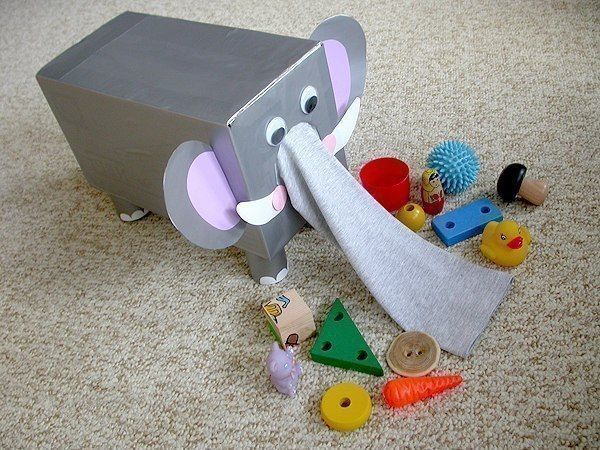 Для изготовления понадобится:- коробка- пленка-самоклейка- цветная бумага- канцелярский нож- старый серый реглан- картон- клей ПВА, клей-пистолет1. Возьмите подходящую коробку и обклейте ее пленкой серого цвета.2. С помощью канцелярского ножа вырежьте отверстие для хобота (ориентируйтесь на размер своей руки), сделайте прорези для ушей и хвоста. 3. Для ножек используйте картонные рулончики из-под туалетной бумаги. Обклейте их пленкой, задекорируйте тремя белыми полукругами, а затем приклейте их к туловищу слоника.4. Отрежьте от серого реглана рукав и приклейте слонику хобот с помощью клея-пистолета. Из другого рукава вырежьте широкую длинную прямоугольную полоску, сложите ее пополам и сшейте, а в конце сделай узелок – это будущий хвостик слона.5. Согните картонный лист пополам и вырежьте два больших одинаковых овала. Обклейте их пленкой-самоклейкой. Сбоку каждого овала приклейте по одному меньшему из цветной бумаги – розового цвета. Немного просуньте их в прорези для ушей и приклейте.6. Из белого и розового картона изготовьте слонику бивни.7. Глаза можно использовать покупные или же изготовить из кружочков белого картона и черных пуговиц. Пуговицы зафиксируйте с помощью клея-пистолетаКак играть со слоником:Каждый из игроков по очереди достает из слоника одну из фигурок и затем на ощупь, находит такую же вторую. Если вторая фигурка найдена неправильно, то обе возвращаются назад, и ход делает следующий участник. Побеждает тот, кто набрал большее число фигурок. Эта игра очень полезна для развития ребенка. Во-первых, когда ребенок перебирает в мешочке различные фигурки, тренируется мелкая моторика рук и сенсорика. Во-вторых, развивается мышление и воображение, тренируется память форм на ощупь.Изготавливая малышу игрушки своими руками, родители вносят существенный вклад в общее развитие ребенка. Однако любые игрушки приносят мало пользы, если малыш играет с ними самостоятельно. Лишь благодаря тесной взаимосвязи родителей и ребенка получится хороший положительный результат.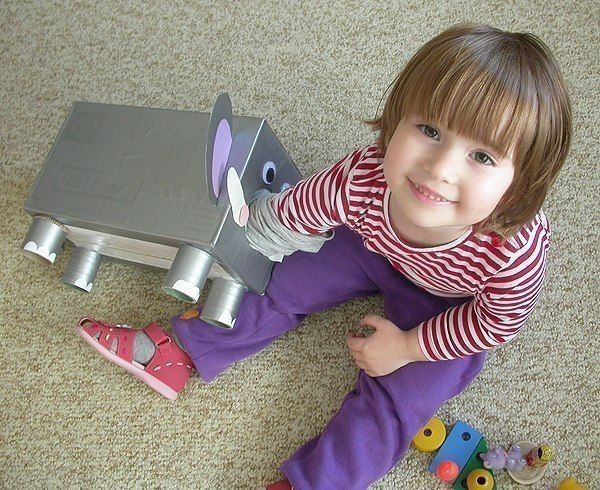 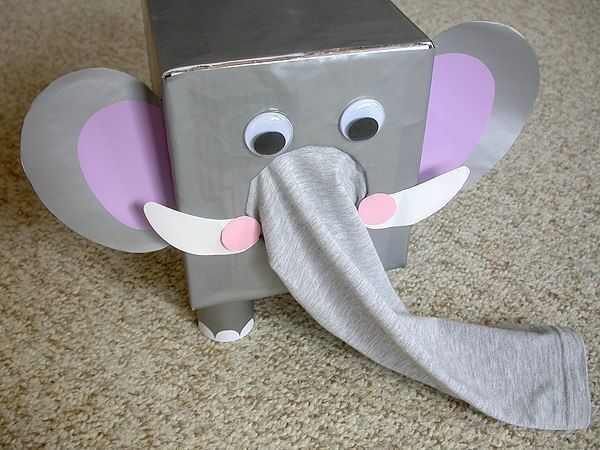                                             С уважением, воспитатель Смирнова Татьяна Андреевна.